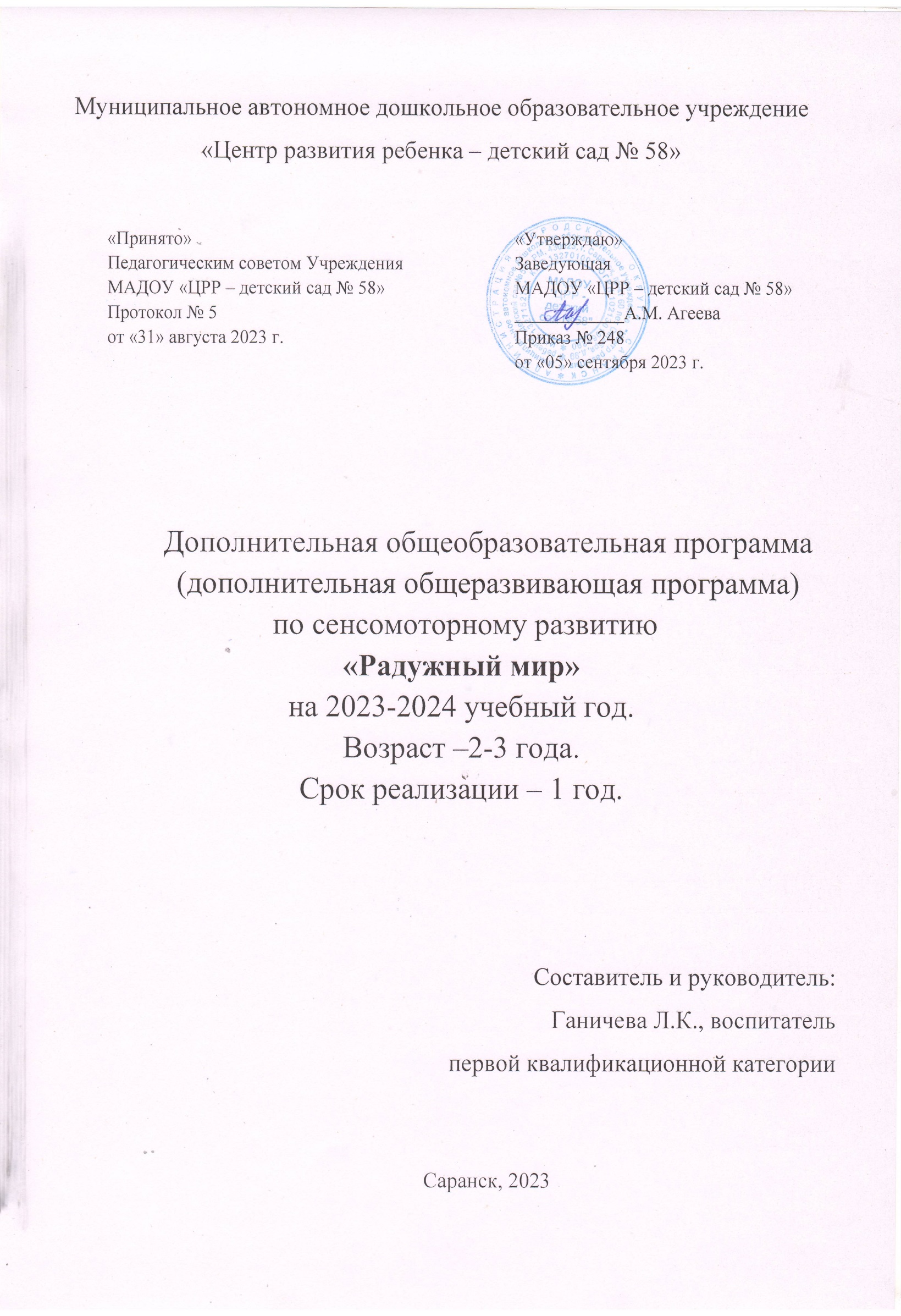 ПАСПОРТ ПРОГРАММЫ ДОПОЛНИТЕЛЬНОГО ОБРАЗОВАНИЯПояснительная записка.Программа дополнительного образования «Чудесный мир сенсорики» по формированию у детей 2-3 лет полноценного восприятия окружающей действительности через обучение детей сенсорным эталонам учитывает возрастные особенности усвоения программного материала у детей младшего дошкольного возраста, дополняет и расширяет задачи по образовательной области «Познавательное развитие».Основу данной программы положены ведущие идеи: Д.Б.Эльконина, В.В.Давыдова с идеей развивающего обучения, которое позволят открыть в детях потенциальные интеллектуальные и личностные способности («Старайся сделать обучение увлекательным»), А.В. Запорожца, Л.А. Венгера о самоценности дошкольного периода развития («Основной путь развития – это путь обогащения формами и способами деятельности»), Л.С.Выготского («Обучение идет впереди развития и ведет его за собой, для всякого обучения существуют оптимальные сроки»). Идеи названных авторов легли в основу личностно-ориентированного обучения дошкольников.Программа   имеет познавательную направленность, является синтезированной модифицированной, созданной на основе программ: Пилюгина Э.Г. «Занятия по сенсорному воспитанию с детьми раннего возраста», Удалова Э.Я. , Метлева Л.А. «Развитие сенсомоторной сферы детей»,и системы М. Монтессори, а также учитывались положения базисной программы развития дошкольника «Истоки» и составлена с учётом ФГОС и требований СанПиН.Программа разработана с учетом закономерностей формирования восприятия детей в дошкольном возрасте и особенностей освоения сенсорных эталонов. Поэтому в программу включены образцы сенсорных эталонов разных свойств (формы, цвета, величины и др.), которые ребенок может освоить в игровых занятиях.В данной программе представлены игры и упражнения направленные на формирование восприятия ребенка раннего и младшего дошкольного возраста тактильного восприятия с водой, с пластилином, с бумагой, с краской, на выкладывание, нанизывание. Эти игры помогут ребёнку укрепить руку, развить движения рук и пальцев рук.   	  Актуальность программыАктуальность данной программы заключается в том, что познание ребёнка начинается с ощущения и восприятия. Именно развитие ощущений и восприятий создают необходимые предпосылки для возникновения всех других более сложных познавательных процессов – памяти, мышления, воображения. Ребёнок сталкивается с многообразием красок, форм и других свойств предметов. Их окружает природа со всеми её сенсорными признаками – запахами, многоцветием, шумом. Развитые сенсорные способности ребенка составляют не только важное предусловие для успешного выполнения им в будущем художественной, музыкальной, физической и других видов деятельности, но и определяют готовность ребенка к школьному обучению. Успешность умственного, физического, эстетического воспитания в значительной степени зависит от уровня сенсорного развития детей, т. е. от того, насколько совершенно ребенок слышит, видит, осязает окружающее.Таким образом, сенсорное воспитание создает необходимые предпосылки для формирования психических функций, имеющих первостепенное значение для возможности дальнейшего обучения. Оно направлено на развитие зрительного, слухового, тактильного, кинетического и других видов ощущений и восприятий. Поэтому сенсорное развитие, развитие восприятия и представлений о внешних свойствах вещей, играет важную роль в общем ходе умственного развития ребенка. Проблема сенсорного развития и воспитания детей всегда была в центре внимания русских, зарубежных психологов и педагогов.Учитывая важность проблемы по развитию мелкой моторики, решили провести с детьми углубленную и систематическую работу в этом направлении.Цель программы - развитие, обогащение и совершенствование сенсорных процессов (восприятие, ощущение, представление) у детей младшего дошкольного возраста, и создания оптимальных условий сенсорного развития через различные виды деятельности.Эта цель обуславливает решение следующих задачи:Образовательные:развивать цветоразличение, формовосприятие, умение воспринимать величину, группировать, сравнивать и обобщать предметы по этим признакам;формировать у детей зрительные способы обследования предметов;учить соотносить форму предметов с формой плоскостных изображений и объемных геометрических тел (шар, куб);развивать зрительную реакцию на предметы окружающего мира, замечать их форму, цвет;обогащать активный и пассивный словарь детей: учить понимать и использовать в речи слова: «цвет», «такой же», «разный».Развивающие:развивать мелкую моторику.развитие познавательных психических процессов: произвольное внимание, логическое мышление, зрительное и слуховое восприятие, память;развитие речи детей.Воспитательные:воспитывать умение играть рядом, не мешая друг другу;формировать умение слушать и понимать инструкции педагога.воспитывать усидчивость, целенаправленность.         Принципы программы:Принцип учета возрастно-психологических и индивидуальных особенностей ребенка.Принцип системности коррекционных  и развивающих задач.Принцип единства диагностики и коррекции.Принцип активного привлечения ближайшего социального окружения к работе с ребенком.Принцип блочного подхода – позволяет педагогически воспроизвести многообразие общественной практики, сохранить принцип научности содержания, повысить эффективность его реализации.Отличительные особенности программы.         Отличительная особенность данной программы в том, что весь учебно – воспитательный процесс осуществляется через различные виды деятельности, происходит совершенствование деятельности органов чувств, накопления представлений об окружающем мире, накопление знаний о форме, цвете, размере, которые переплетаются, дополняют друг друга, взаимно отражаются. Всё это способствует развитию сенсорных способностей у детей младшего дошкольного возраста.Возраст детей, участвующих в реализации программы: II группа раннего возраста (2-3 года).Сроки реализации: 1 год.Периодичность занятий: 1 раз в неделюПродолжительность занятий: 10 минутФорма работы: групповая. Методическое обеспечение ДОП:Приемы и методы организации: беседы, объяснение, показ, рассматривание образцов, индивидуальный подход.Дидактический материал:КубикиГеометрические фигурыШарики основных цветовКраски (гуашь), пластилин, картонДеревянные матрешкиШнурки, верёвочкиПрищепкиТкани разных фактурИгрушки из уголка сенсорикиОжидаемые результаты и способы их проверки (мониторинг):Дети различают и называют некоторые цвета спектра – красный, зеленый, синий, желтый.Различают и называют некоторые геометрические фигуры и тела (шар, куб, круг, квадрат).Используют сенсорные эталоны (огурчик зеленый как травка, лимон желтый как солнышко).Форма проведения итогов реализации ДОП: мониторинг личностного роста.Учебный план работы кружка «Радужный мир»УЧЕБНО-ТЕМАТИЧЕСКИЙ ПЛАНII группа раннего возраста (2-3 года)Содержание дополнительной образовательной программы «Радужный мир»Итого: 32 занятияСписок литературных источниковБашаева Т.В. Развитие восприятия у детей. Цвет, форма, звук. Популярное пособие для родителей и педагогов.- Ярославль: Академия развития, 2010.Борисенко, М. Г., Наши пальчики играют (Развитие мелкой моторики). [Текст] /М.Г.Борисенко, Н.А.Лукина – СПб.: «Паритет», 2012.Интернет ресурсы.Воспитание сенсорной культуры ребенка от рождения до 6 лет. Книга для воспитателя детского сада /Л.А.Венгер, Э.Г.Пилюгина, Н.Б.Венгер/ Под ред. Л.А. Венгера. – М.: Просвещение, 1988.Высокова, Т. В. Сенсомоторное развитие детей раннего возраста: программа, конспекты занятий. [Текст] / Т.В.Высокова. – Волгоград:Кочетова, Н.П. Играем с малышами: игры и упражнения для детей раннего возраста: пособие для воспитателей и родителей. / Н.П.Кочетова, Г.Г.Григорьева, Г.В. Груба. – М.: Просвещение, 2007.Лыкова, И. А. Дидактика в природе: Игры с цветом, сенсорное развитие. [Текст] / И.А.Лыкова. – М.: Издательство «Карапуз», 2006. – 19 с.Маханева, М.Д. Игровые занятия с детками от 1 до 3 лет. Методическое пособие для преподавателей и родителей. [Текст] / М.Д.Маханева, С.В.Рещикова. – М.: Издательство: ТЦ Сфера,  2008. – 96 с.Методическое пособие Сенсорное развитие детей раннего дошкольного возраста. Методическое пособие. Творческий центр Сфера. -М., 2012Наименование программы «Радужный мир»Составитель программыГаничева Лилия КяримовнаОрганизация исполнительМАДОУ «ЦРР – детский сад № 58»Цель программыРазвитие, обогащение и совершенствование сенсорных процессов (восприятие, ощущение, представление) у детей младшего дошкольного возраста, и создания оптимальных условий  сенсорного развития через различные виды деятельности.Направленность программыПознавательно-исследовательская, художественно-эстетическая.Срок реализации1 годВид программыДополнительная общеобразовательная программаУровень реализации программыНа уровне образовательной организацииСистема реализации контроля за исполнением программыКонтроль за исполнением программы осуществляется в форме мониторинга выполнения мероприятий программы (текущий контроль) и отчетности ответственного исполнителя по итогам реализации программы. Ожидаемые результатыДети различают и называют некоторые цвета спектра – красный, зеленый, синий, желтый.Различают и называют некоторые геометрические фигуры и тела (шар, куб, круг, квадрат).Используют сенсорные эталоны (огурчик зеленый как травка, лимон желтый как солнышко).Начинают на ощупь различать качество предметов и их называтьНазвание дополнительнойобразовательнойпрограммыКол-во занятий в неделюКол-во занятий в месяцКол-во занятий в годДлительность занятий, мин.Кол-во обучающихся«Радужный мир»143210 мин.15 детей№ п/пТемаКоличество часовКоличество часовКоличество часовКоличество часов№ п/пТемавсеговсегоТеоретическая частьПрактическая часть№ п/пТемакол-во занятийминТеоретическая частьПрактическая часть1«Окрашивание воды»1102 мин8 мин2«Поможем мишке разложить игрушки»1102 мин8 мин3«Осенние листочки»1102 мин8 мин4«Волшебные коврики»1102 мин8 мин5«Весёлые матрёшки»1102 мин8 мин6«Ёжики и ежата»1102 мин8 мин7«Бусы для куклы Кати»1102 мин8 мин8«Чудесный мешочек»1102 мин8 мин9«Геометрическая мозаика»1102 мин8 мин10«Игры с крышками от пластиковых бутылок»1102 мин8 мин11«Шнуровка»1102 мин8 мин12«Строим башню»1102 мин8 мин13«Зелёный лужок»1102 мин8 мин14«Пазл-вкладыш Волк и семеро козлят»1102 мин8 мин15«Бабочки и цветы»1102 мин8 мин16«Арбуз»1102 мин8 мин17«Озорной котенок»1102 мин8 мин18«Волшебные картинки»1102 мин8 мин19«Игры с прищепками: выкладывание предметов по образцу (солнышко, морковка, ежик)»1102 мин8 мин20«Подбери по форме»1102 мин8 мин21«Накорми мышку»1102 мин8 мин22«Весёлые фигуры»1102 мин8 мин23«Большой-маленький»1102 мин8 мин24«Подбери тарелочку для чашечки»1102 мин8 мин25«Угости маленького и большого зайца морковкой»1102 мин8 мин26«Найди предмет такой же формы»1102 мин8 мин27«В окнах домов зажглись огоньки»1102 мин8 мин28«Найди такой же носочек»1102 мин8 мин29«Весёлый зоопарк»1102 мин8 мин30«Подбери вазу для цветов»1102 мин8 мин31«Сортировка»1102 мин8 мин32Диагностика1102 мин8 минИтого 32 занятияМесяцТемаСодержаниеОборудование, материалыКоличество занятийСЕНТЯБРЬДиагностикаВыявить знания детей в области сенсорных эталонов формы, цвета посредством дидактического материала на начало года.Игрушки и игры из уголка сенсорики.ГрупповоезанятиеОКТЯБРЬ(1 неделя)1. «Окрашивание воды».Формирование представлений об оттенках цветов (светлый, темный).Вода в прозрачных емкостях, краскисветлых и темных оттенков.1ОКТЯБРЬ(2 неделя)2. «Поможем мишке разложить игрушки».Закрепление знания геометрических фигур: круг, квадрат, треугольник.Игрушки: мишки,геометрические фигуры: круг, квадрат, треугольник, корзинки.1ОКТЯБРЬ(3 неделя)3. «Осенние листочки».Закрепить понятие величин (большой- маленький).Листочки разных размеров.1ОКТЯБРЬ(4 неделя)4. «Волшебные коврики».Развивать у детей осязание, учить составлять пары одинаковых тканей на ощупь.Ткани различной фактуры.1НОЯБРЬ         (1 неделя)1. «Весёлые матрёшки».Учить детей сравнивать несколько объектов по величине (меньше, еще меньше) и располагать их по убывающей величине.Деревянные матрёшки разных размеров.1НОЯБРЬ(2 неделя)2.«Ёжики и ежата».(лепка)Учить детей вставлять спички в большой и маленький комочек пластилина; развивать у детей мелкую моторику рук, творческие способности.Пластилин основных цветов, доски для лепки, спички.1НОЯБРЬ(3 неделя)3.«Бусы для куклы Кати».Закрепить знания детей об основных цветах спектра; развивать творчество, фантазию, мелкую моторику кистей рук в создании образа бус посредством формы, размера, цвета.Пластилин, дощечки для лепки, листы картона, кукла Катя.1НОЯБРЬ(4 неделя)4.«Чудесный мешочек».Закрепить знания детей о форме геометрических фигур, учить детей на ощупь определять предметы, развивать тактильные ощущения.Дидактическая игра: «Чудесный мешочек».1ДЕКАБРЬ(1 неделя)1. «Геометрическая мозаика».Формирование сенсорных эталонов: формы, цвета, величины, восприятия.Дидактическая игра «Геометрическая мозаика»1ДЕКАБРЬ(2 неделя)2. «Игры с крышками от пластиковых бутылок».Закрепить у детей знания основных цветов: красный, желтый, синий, зеленый; развитие мелкой моторики рук.Шаблоны карточек с изображением знакомых предметов, крышки от пластиковых бутылок.1ДЕКАБРЬ(3 неделя) 3. «Шнуровка».Развитие мелкой моторики рук.Дидактическая игра: «Шнуровка».1ДЕКАБРЬ(4 неделя)4. «Строим башню».Обучение детей соотнесению по величине четырех предметов.Строительный материал: кубики.1ДЕКАБРЬ(5 неделя)5. «Зелёный лужок»(рисуем травку для мишки)Развивать мелкую моторику рук, самостоятельность, творческие способности.Листы бумаги по количеству детей, гуашь зелёного цвета, непроливайки,игрушка – мишка.1ЯНВАРЬ(1 неделя)1. «Пазл-вкладыш Волк и семеро козлят».Формирование представлений о форме, величине предметов, положения их в пространстве, развивать мелкую моторику.Пазл-вкладыш.1ЯНВАРЬ(2 неделя)2. «Бабочки и цветы».Учить различать и называть основные цвета спектра.Дидактическая игра: «Посади бабочку на цветочек».1ЯНВАРЬ(3 неделя)   3. «Арбуз»(накладывание на шаблон семян от арбуза)Развивать мелкую моторику пальцев рук.Шаблоны арбуза по количеству детей, семена арбуза.1ФЕВРАЛЬ(1 неделя)1. «Озорной котёнок».Учить детей подбирать предметы одинаковой окраски; называть цвета.Клубочки основных цветов, игрушка-котёнок.1ФЕВРАЛЬ(2 неделя)   2. «Волшебные картинки».Учить детей выполнять задание правильно, развивать мелкую моторику рук.Поднос с однотонным цветным дном, крупа.1ФЕВРАЛЬ(3 неделя)3. Игры с прищепками: выкладывание предметов по образцу (солнышко, морковка, ежик, тучка)Развивать у детей мелкую моторику рук.Бельевые прищепки.Силуэты: солнышко, морковка, ежик, тучка, рыбка.1ФЕВРАЛЬ(4 неделя) 4. «Подбери по форме».Закрепление знания геометрических фигур: круг, квадрат, треугольник.Блоки-вкладыши на каждого ребёнка.1МАРТ(1 неделя)1. «Накорми мышку».Учить ребенка пересыпать зерна ложкой, запоминать последовательность действий, развивать самостоятельность.Крупа, ложки, глубокие емкости, игрушка-мышка1МАРТ(2 неделя)2. «Весёлые фигуры».Учить детей узнавать и правильно называть плоскостные геометрические фигуры.Квадрат, прямоугольник, треугольник, круг.1МАРТ(3 неделя) 3. «Большой-маленький».Развивать у детей стереогностическое восприятие в связи с визуальными представлениями.Шарики разного размера.1МАРТ(4 неделя)4. «Подбери тарелочку для чашечки».Закрепление знания цветов: красный, желтый, синий, зеленый.Детская посуда (тарелочки, чашечки основных цветов спектра)1АПРЕЛЬ(1 неделя)1. «Угости маленького и большого зайца морковкой»Закрепление умения группировать и соотносить однородные предметы по величине.Игрушечные зайцы и морковка разных размеров.1АПРЕЛЬ(2 неделя) 2.«Найди предмет такой же формы».Учить детей узнавать и правильно называть плоскостные геометрические фигурыДидактическая игра: «Геометрическое лото»1АПРЕЛЬ(3 неделя)3. «В окнах домов зажглись огоньки».(рисование)Способствовать дальнейшему формированию у детей отношения к цвету как к важному свойству предметов, подводить их к самостоятельному выбору заданного цвета. Обучать технике нанесения мазка способом примакивания.Бумага черного цвета, гуашь желтого цвета, кисти, баночки с водой.1АПРЕЛЬ(4 неделя)4. «Найди такой же носочек».Закрепление знаний основных цветов спектра.Детские носочки разного цвета1МАЙ(1 неделя)1. «Весёлый зоопарк».(аппликация)Познакомить детей с различными видами и свойствами бумаги, развивать мелкую моторику пальцев рук.Силуэт жирафа, цветная бумага, клей-карандаш.1МАЙ(2 неделя)2. «Подбери вазу для цветов».Закрепление знаний основных цветов: синий, красный, жёлтый, зелёный.Дидактическая игра: «Ваза для цветов»1МАЙ(3 неделя)3. «Сортировка».Учить детей сортировать предметы одного вида и по величине и цвету.Кубики разного цвета и размера.1МАЙ(4 неделя)4.ДиагностикаВыявить знания детей в области сенсорных эталонов цвета, формы посредством дидактического материала на конец года.Игрушки и игры из уголка сенсорики.1